БАШҠОРТОСТАН РЕСПУБЛИКАҺЫ                                      РЕСПУБЛИка БАШКОРТОСТАН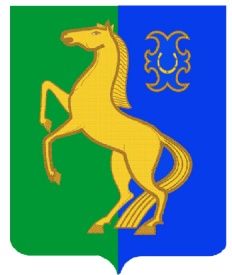                ЙƏРМƏКƏЙ районы                                                     совет сельского поселения        муниципаль РАЙОНЫның                                                  спартакский сельсовет                              СПАРТАК АУЫЛ СОВЕТЫ                                                     МУНИЦИПАЛЬНОГО РАЙОНА            ауыл БИЛƏмƏҺе советы                                                       ЕРМЕКЕЕВСКий РАЙОН452182, Спартак ауыл, Клуб урамы, 4                                              452182, с. Спартак, ул. Клубная, 4    Тел. (34741) 2-12-71                                                                                    Тел. (34741) 2-12-71       Тел. (34741) 2-12-71,факс 2-12-71                                                                  Тел. (34741) 2-12-71,факс 2-12-71       е-mail: spartak_selsovet@maiI.ru                                                                      е-mail: spartak_selsovet@maiI.ru                                     КАРАР                         № 384                           РЕШЕНИЕ                     « 30»  август 2019 й.	                                                   «30» августа 2019 г«Об устранении нарушений законодательства о противодействии коррупции»     Рассмотрев  представление прокуратуры  Ермекеевского района от 17.06.2019 года №33б-2019/1167 об устранении нарушений законодательства о противодействии коррупции и заключение Межведомственного Совета общественной безопасности Республики Башкортостан № 3-692-СБ от 01.08.2019 г. об устранении нарушений законодательства о противодействии коррупции, выразившихся в предоставлении неполных и недостоверных сведений о доходах, расходах, об имуществе и обязательствах имущественного характера депутатами Совета сельского поселения Спартакский сельсовет муниципального района Ермекеевский район Республики БашкортостанР Е Ш И Л:      В соответствии с положениями ч.7.1 ст.40 Федерального закона от 06.10.2003 г. № 131-ФЗ «ОБ общих принципах организации местного самоуправления в Российской Федерации» и ст. 12 Закона Республики Башкортостан от 18.03.2005 г. № 162-з «О местном самоуправлении в Республике Башкортостан»:  1. Уведомить депутатов Совета сельского поселения Спартакский сельсовет муниципального района Ермекеевский район Республики Башкортостан, о том,  что представление недостоверных либо не полных сведений о доходах и расходах, об имуществе и обязательствах имущественного характера может явиться основанием для досрочного прекращения полномочий депутата. 2. Опубликовать настоящее решение на официальном сайте сельского поселения spartak-sp и на информационном стенде сельского поселения.Глава сельского поселенияСпартакский сельсовет                                                      Ф.Х.Гафурова 